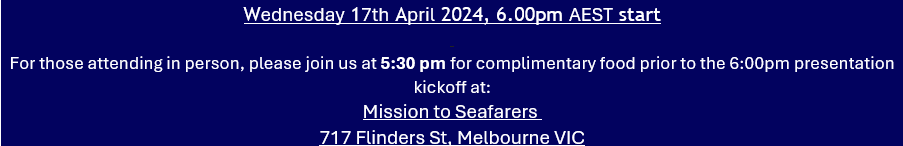 Come and join the RINA Victorian Section at Mission to Seafarers or virtually via Zoom, for their next Technical Presentation!If you wish to attend either in person or via zoom, please register using the link below and join details will be automatically sent by email:https://us02web.zoom.us/meeting/register/tZcpd-mppzspGt2aohw-xlrfCsvSMlWvDACzNavigating the Seas of InnovationAbstractThe presentation highlights the pivotal role of innovation in naval architecture. It emphasizes how embracing new ideas and methodologies is essential for addressing complex challenges in ship design and maritime operations. By continually pushing boundaries and integrating emerging technologies, naval architects propel the field forward, shaping the future of the maritime industry. Innovation isn't just a concept; it's the cornerstone of progress and sustainability in naval architecture.About the PresenterNirman is a naval architect with 18 years of experience in various roles in the maritime industry, including ship management, commercial and naval ship design, marine surveying, lecturing, commercial and defense research, and leading innovation projects. He completed his PhD in Ship-to-Ship Interaction in 2018 at the Australian Maritime College. Currently as the Innovation Lead at Navantia Australia, he is responsible for driving the development of new and innovative technologies and solutions for the naval defence sector. His research interest focuses on application of AI for naval ship and system designs and ship hydrodynamics. He has led teams that developed a novel Uncrewed Landing Craft (ULC) concept and Uncrewed-RHIB projects at Navantia Australia.For members of the Victorian Section, and those more broadly, we’re always looking for opportunities to improve our service to you so please reach out if you have any ideas or feedback.Kind regards,RINA Victorian Section Committee